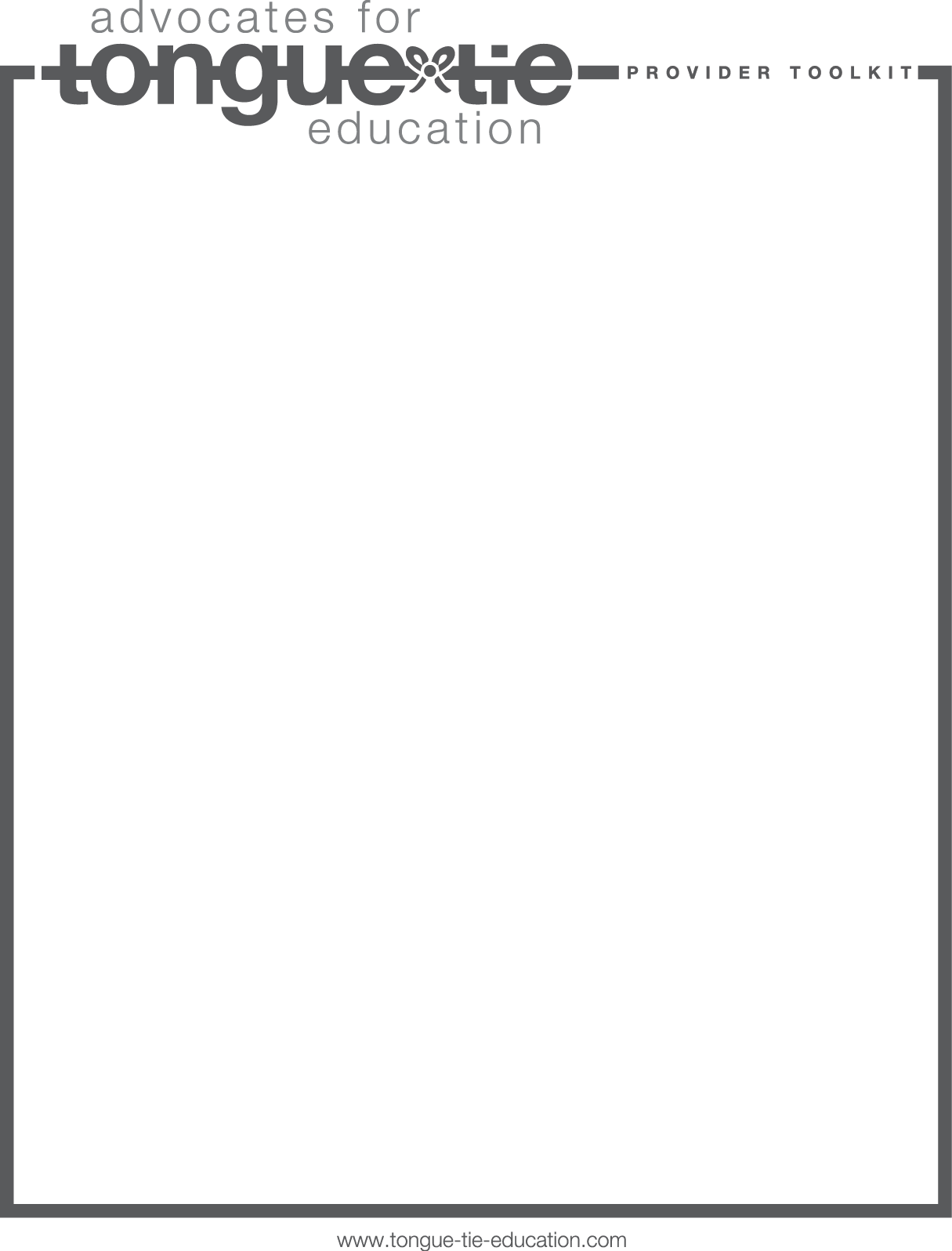 We would like to welcome you and your child to our office. Our practice goal is to improve the lives of children by optimizing their oral health, which will benefit their overall wellness. We will accomplish this state of the art treatment with a friendly approach focusing on the child's special needs.Patient InformationName: ______________________________________________________________________________Nickname: _______________________________________Date of Birth: ________________ Male___ Female___Social Security #_______________________________________Home Address:______________________________________________________________________Parent/Guardian InformationName: _____________________________________________________________________________Relationship to patient:__________________________________Home Address (if different):____________________________________________________________Phone numbers: Home:______________ Work: ______________ Mobile: ______________Email address: ________________________________________Dental Insurance InformationInsurance Company Name: ______________________________ Group# ______________Insurance Company Phone: ______________________________Insured Name: _________________________________________ Relationship to patient:_____________Insured SSN: _________________________________________ Insured Date of Birth:______________Insured Employer:_______________________________________Medical HistoryBirth History:( ) Full Term Birth or ( )Premature Birth __________ weeksAny birth complications? ( )No ( )Yes: _______________________________________Any medical issues after birth? ( )No ( )Yes:___________________________________Hospital/Birthing Center/Home birth:__________________________________________Birth Weight: __________ Current Weight: __________Breast Feeding ( )yes ( )no Bottle Feeding ( )no ( )yes -­Breastmilk /Formula ________Breastfeeding Problems:( ) Latch Issues ( ) Milk Transfer Issues ( ) Excessive Air/Gas ( ) Lip Blister( ) Staying on Breast ( ) Long BF Sessions ( ) Feeding Frequency ( ) Reflux( ) Maternal Pain/Symptoms _______________________________________________________Has your child had any of the following conditions?( ) Anemia ( ) Heart Condition( ) Asthma or Lung Problems ( ) Failure to Gain Weight( ) Kidney Disease ( ) HIV( ) Bleeding Disorder ( ) Hearing Impairment( ) Cerebral Palsy ( ) Jaundice( ) Cleft Lip/ Cleft Palate ( ) Sickle Cell Anemia( ) Delayed DevelopmentAny problems not listed above ()No ()Yes:_________________________________________Please list all medications your child is currently taken: (  ) NoneIs Your Child ALLERGIC or has your child had an ADVERSE REACTION to any medication?( )No ()Yes: __________________________________________________________________________Surgeries or Anesthesia History: (  ) NoneAny history of life-­threatening anesthesia complications in the family? ( )No ()Yes:_____________________________________________________________________Primary Physician/Pediatrician:___________________________________________Other Physicians/Specialists:______________________________________________I understand that the information that I have given is correct to the best of my knowledge and it is my responsibility to inform the office of any changes in my child’s medical status.Name_______________________________ Signature______________________________________(Parent/Guardian)Date: ________________________________ 